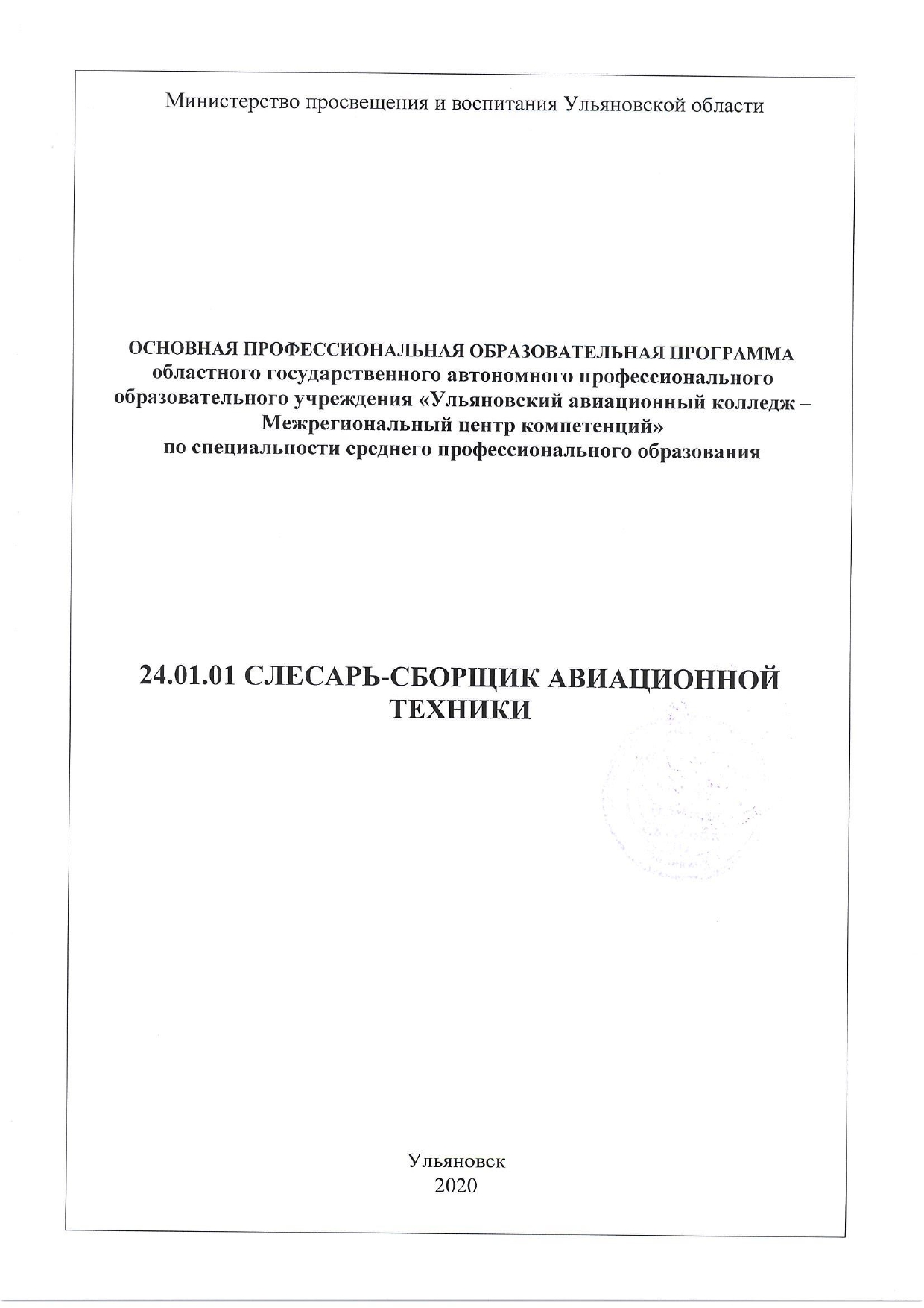 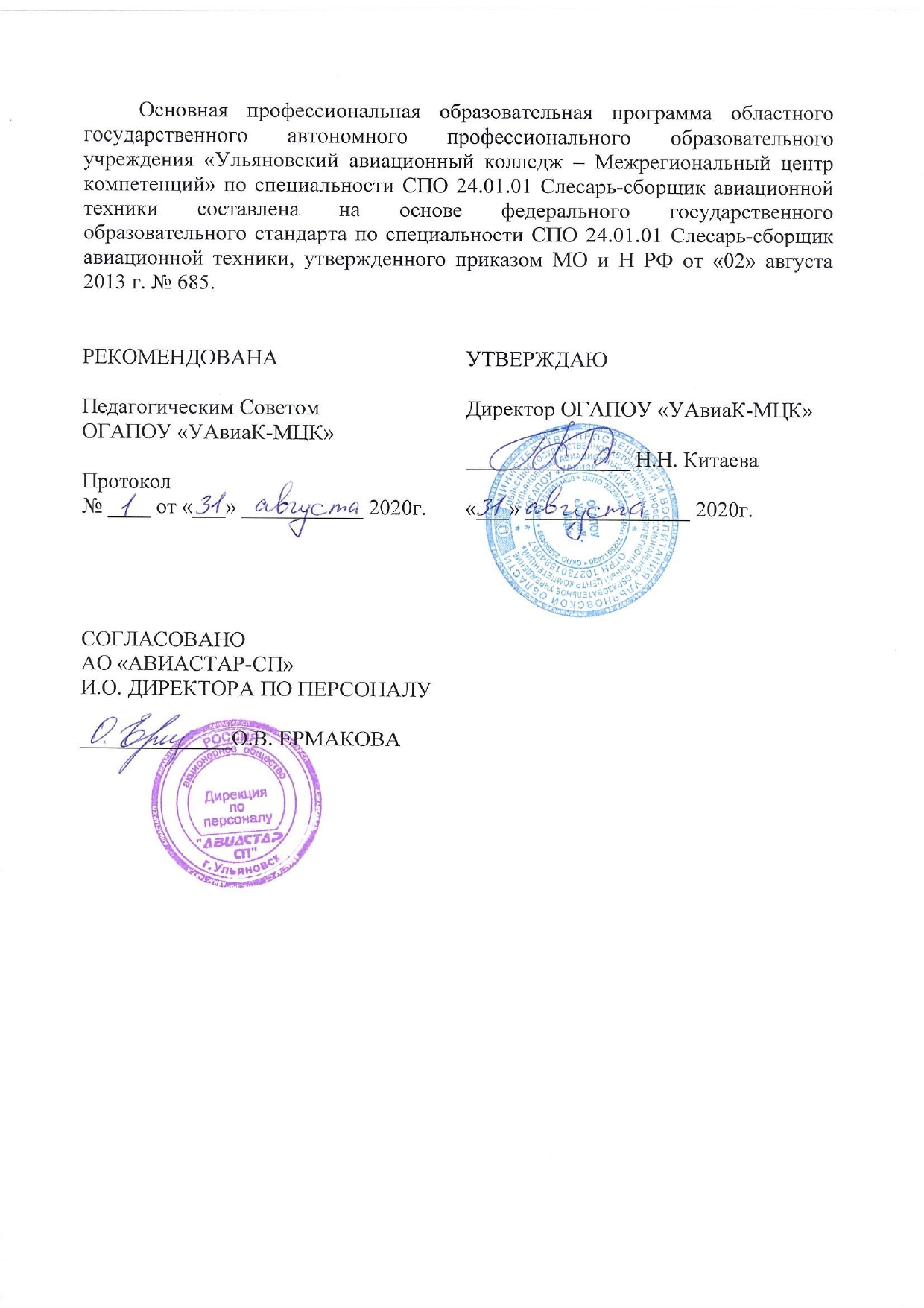 СОДЕРЖАНИЕПРИЛОЖЕНИЕ В. Рабочие программы дисциплин общепрофессионального циклаОП.01 	Основы автоматизации производстваОП.02	Авиационные материалыОП.03	Основы черченияОП.04	Допуски, посадки и технические измеренияОП.05	СтандартизацияОП.06	Безопасность жизнедеятельностиОП.07	Основы предпринимательской деятельностиПРИЛОЖЕНИЕ Г. Рабочие программы профессиональных модулей профессионального цикла ПМ.01	Сборка узлов и агрегатов средней сложности по чертежам и технологиям с применением сборочного инструмента, установка на изделие агрегатов, не требующих нивелировки и регулированияПМ.02 	Выполнение слесарных операций (сверление, развертывание отверстий, подгонка простых деталей)ПМ.03 	Распаковка, расконсервация деталей и узлов двигателяПМ.04 	Стыковка и нивелировка агрегатов самолета с доводкой стыкуемых поверхностей по 7-10 квалитетамПМ.05 	Установка деталей каркаса на герметик, монтаж труб гидравлических и топливных систем, систем управления, промывка и испытание систем на герметичностьФК.00	Физическая культураПРИЛОЖЕНИЕ Д. Рабочие программы учебных практик профессиональных модулей профессионального цикла ПМ.01	Сборка узлов и агрегатов средней сложности по чертежам и технологиям с применением сборочного инструмента, установка на изделие агрегатов, не требующих нивелировки и регулированияПМ.02 	Выполнение слесарных операций (сверление, развертывание отверстий, подгонка простых деталей)ПМ.03 	Распаковка, расконсервация деталей и узлов двигателяПМ.04 	Стыковка и нивелировка агрегатов самолета с доводкой стыкуемых поверхностей по 7-10 квалитетамПМ.05 	Установка деталей каркаса на герметик, монтаж труб гидравлических и топливных систем, систем управления, промывка и испытание систем на герметичностьПРИЛОЖЕНИЕ Е. Рабочие программы производственных практик профессиональных модулей профессионального цикла ПМ.01	Сборка узлов и агрегатов средней сложности по чертежам и технологиям с применением сборочного инструмента, установка на изделие агрегатов, не требующих нивелировки и регулированияПМ.02 	Выполнение слесарных операций (сверление, развертывание отверстий, подгонка простых деталей)ПМ.03 	Распаковка, расконсервация деталей и узлов двигателяПМ.04 	Стыковка и нивелировка агрегатов самолета с доводкой стыкуемых поверхностей по 7-10 квалитетамПМ.05 	Установка деталей каркаса на герметик, монтаж труб гидравлических и топливных систем, систем управления, промывка и испытание систем на герметичностьПРИЛОЖЕНИЕ И. Фонды оценочных средств по промежуточной аттестации. ОДБ.00 БАЗОВЫЕ ДИСЦИПЛИНЫ ОДБ.01 	Русский языкОДБ.02 	ЛитератураОДБ.03 	Иностранный языкОДБ.04 	ИсторияОДБ.05 	Физическая культураОДБ.06 	Основы безопасности жизнедеятельностиОДБ.07 	ХимияОДБ.08 	Обществознание (включая экономику и право)ОДБ.09 	БиологияОДБ.10 	ГеографияОДБ.11 	ЭкологияОДБ.12   	АстрономияОДП.00 ПРОФИЛЬНЫЕ ДИСЦИПЛИНЫОДП.01   	ИнформатикаОДП.02  	МатематикаОДП.03  	ФизикаДОПОЛНИТЕЛЬНЫЕ ДИСЦИПЛИНЫДОУД.01 	Технология ДОУД.02 	Информационные технологииИП.00	Индивидуальный проектОП.ОО ОБЩЕПРОФЕССИОНАЛЬНЫЙ ЦИКЛОП.01	Основы автоматизации производстваОП.02	Авиационные материалыОП.03	Основы черченияОП.04	Допуски, посадки и технические измеренияОП.05	СтандартизацияОП.06	Безопасность жизнедеятельностиОП.07	Основы предпринимательской деятельностиП.ОО ПРОФЕССИОНАЛЬНЫЙ ЦИКЛ ПМ.01	Сборка узлов и агрегатов средней сложности по чертежам и технологиям с применением сборочного инструмента, установка на изделие агрегатов, не требующих нивелировки и регулированияПМ.02 	Выполнение слесарных операций (сверление, развертывание отверстий, подгонка простых деталей)ПМ.03 	Распаковка, расконсервация деталей и узлов двигателяПМ.04 	Стыковка и нивелировка агрегатов самолета с доводкой стыкуемых поверхностей по 7-10 квалитетамПМ.05 	Установка деталей каркаса на герметик, монтаж труб гидравлических и топливных систем, систем управления, промывка и испытание систем на герметичностьФК.00	ФИЗИЧЕСКАЯ КУЛЬТУРА1. ОБЩИЕ ПОЛОЖЕНИЯНастоящая основная профессиональная образовательная программа (далее- ОПОП) разработана на основе требований федерального государственного образовательного стандарта среднего общего образования, федерального государственного образовательного стандарта среднего профессионального образования по профессии 24.01.01 «Слесарь - сборщик авиационной техники», утвержденного приказом Министерства образования и науки Российской Федерации от 02 августа 2013 года № 685 (зарегистрирован Министерством юстиции Российской Федерации 20 августа 2013г., регистрационный №29605) (далее – ФГОС СПО) с учетом ПООП по данной профессии.ОПОП определяет рекомендованный объем и содержание среднего профессионального образования по профессии, планируемые результаты освоения образовательной программы, условия образовательной деятельности.Образовательная программа реализуется на базе основного общего образования, разработана ОГАПОУ «УАВИАК-МЦК»1.1. Нормативно-правовые основы разработки ОПОП Федеральный закон от 29 декабря 2012 № 273-ФЗ «Об образовании в Российской Федерации» с изменениями;Федеральный закон от 8 июня 2020г. № 164-ФЗ «О внесении изменений в статьи 71.1 и 108 Федерального закона «Об образовании в Российской Федерации»;Федеральный государственный образовательный стандарт среднего общего образования, утвержденный приказом Министерства образования и науки Российской Федерации от 17 мая 2012 года №413;Приказ Министерства образования и науки Российской Федерации от 29 октября 2013 года №1199 «Об утверждении Перечней профессий и специальностей среднего профессионального образования»;Приказ Министерства образования и науки Российской Федерации от 18 ноября 2015 года №1350 «О внесении изменений в перечни профессий и специальностей среднего профессионального образования, утвержденные приказом Министерства образования и науки Российской Федерации от 29 октября 2013 года №1199».Приказ Министерства образования и науки Российской Федерации от 9 апреля 2015 года №389 «О внесении изменений в федеральные государственные образовательные стандарты среднего профессионального образования»;Приказ Министерства образования и науки Российской Федерации от 25 ноября 2016 года №1477 «О внесении изменений в некоторые приказы Министерства образования и науки Российской Федерации, касающиеся профессий и специальностей среднего профессионального образования»;Федеральный государственный образовательный стандарт (ФГОС) по профессии (специальности) среднего профессионального образования (СПО) 24.01.01 Слесарь- сборщик авиационной техники (утв. приказом Министерства образования и науки РФ от 02 августа 2013 г. N 685, Зарегистрировано в Минюсте РФ 20 августа 2013 г. Регистрационный № 29605);Рекомендации по организации получения среднего общего образования в пределах освоения образовательных программ среднего профессионального образования на базе основного общего образования с учетом требований федеральных государственных образовательных стандартов и получаемой профессии или специальности среднего профессионального образования (Письмо Министерства образования и науки Российской Федерации от 19.12.2014 года №06-1225);Разъяснения по формированию учебного плана основной профессиональной образовательной программы начального профессионального образования /среднего профессионального образования (письмо Департамента профессионального образования Минобрнауки России совместно с Федеральным институтом развития образования от 20.10.2010 № 12-696);Методические рекомендации ЦРПО Московского политехнического университета по разработке учебного плана организации, реализующей образовательные программы среднего профессионального образования по наиболее востребованным, новым и перспективным профессиям и специальностям (2017 год);Примерные программы учебных общеобразовательных дисциплин для профессий НПО и специальностей СПО рекомендованы ФГАУ «ФИРО» (протокол № 3 от 21.07.2015 года);Приказ Министерства образования и науки Российской Федерации от 29 июня 2017 года №613 «О внесении изменений в федеральный государственный образовательный стандарт среднего общего образования, утвержденный приказом Министерства образования и науки Российской Федерации от 17 мая . №413»;Порядок организации и осуществления образовательной деятельности по программам среднего профессионального образования, утвержденного приказом Министерства образования и науки Российской Федерации от 14 июня . №464 (в ред. от 15.12.2014г. №1580);Порядок проведения государственной итоговой аттестации по образовательным программам среднего профессионального образования, утвержденного Приказом Министерства образования и науки Российской Федерации от 16 августа 2013г. №968 с изменениями, внесенными  приказом Министерства образования и науки РФ от 17.11.2017 года №1138;Приказ Министерства образования и науки РФ от 18.04.2013 г. №291 «Об утверждении Положения о практике обучающихся, осваивающих основные профессиональные образовательные программы среднего профессионального образования» с изменениями, внесенными приказом Минобрнауки от 18.08.2016г.№1061.1.2. Перечень сокращений, используемых в тексте ОПОП: 2. ОБЩАЯ ХАРАКТЕРИСТИКА ОБРАЗОВАТЕЛЬНОЙ ПРОГРАММЫКвалификация выпускника – слесарь - сборщик двигателей, слесарь - сборщик летательных аппаратов.Получение среднего профессионального образования по данной профессии осуществляется ОГАПОУ «Ульяновский авиационный колледж – Межрегиональный центр компетенций»Обучение ведется на русском языке в очной форме. Право на реализацию настоящей ОПОП СПО предоставлено Министерством образования и науки Ульяновской области на основании лицензии на осуществление образовательной деятельности от 11 августа 2016 года №2987. В реализации ОПОП СПО задействованы ОГАПОУ «Ульяновский авиационный колледж - Межрегиональный центр компетенций» и базовое предприятие АО «Авиастар-СП» на котором обучающиеся проходят производственную практику.Сроки получения среднего профессионального образования по данной профессии в очной форме обучения определены ФГОС СПО:	3г.10мес.- на базе основного общего образования.Образовательная программа, реализуемая на базе основного общего образования, разработана на основе требований федерального государственного образовательного стандарта среднего общего образования и ФГОС СПО по профессии с учетом ПООП и получаемой квалификации.Настоящая программа подготовки квалифицированных рабочих предусматривает изучение следующих учебных циклов:общеобразовательного;общепрофессионального,профессионального;и разделов:физическая культура,учебная практика;производственная практика,государственная итоговая аттестация.В рамках настоящей ОПОП СПО реализуется программа получения среднего общего образования технического профиля.В ходе реализации ОПОП СПО проводятся консультации, которые включаются в объем часов учебных циклов. Виды консультаций – индивидуальные и групповые по темам и разделам, определенным преподавателями.При реализации ОПОП по профессии 24.01.01 Слесарь - сборщик авиационной техники  проводятся учебная (31,5 недель) и производственная (44,5 недель) практики.Учебная и производственная практики проводятся концентрированно в несколько периодов с целью освоения видов профессиональной деятельности, приобретения практического опыта и формирования профессиональных компетенций в привязке к профессиональным модулям. При возможности согласования графика проведения производственной практики на предприятии рассредоточенно, вносятся изменения в график учебного процесса на текущий год. Содержание заданий по учебной и производственной практикам разрабатывается, исходя из содержания профессионального модуля и требуемых компетенций. Производственная практика проводится на основе договоров о сотрудничестве, заключенных между предприятиями и колледжем.Обязательным для студентов 1-го курса является выполнение индивидуального проекта.На индивидуальный проект отведено 36 часов аудиторной нагрузки.За счет часов вариативной части ОПОП СПО в общеобразовательный цикл добавлены дисциплины в объеме 115 часов, в т.ч.:Технология - в объеме 52 часов;Информационные технологии - в объеме 63 часов аудиторных занятий.Часы вариативной части предназначены для расширения и углубления подготовки квалифицированных рабочих, для формирования дополнительных профессиональных компетенций, необходимых для выполнения видов профессиональной деятельности и обеспечения конкурентоспособности выпускника в соответствии с запросами работодателей и возможностями продолжения обучения в ВУЗах.Реализация ОПОП СПО по профессии 24.01.01 Слесарь - сборщик авиационной техники обеспечена педагогическими работниками, имеющими высшее и среднее профессиональное образование и опыт работы по профилю профессии.Промежуточная аттестация проводится в форме зачетов, дифференцированных зачетов, экзаменов и экзаменов (квалификационных). В течение учебного года проводится не более 8 экзаменов и 10 зачетов и дифференцированных зачетов без учета зачетов по физической культуре.По профессиональным модулям обязательной формой промежуточной аттестации является экзамен (квалификационный), который проводится с участием представителей работодателей.После завершения изучения дисциплины «Безопасность жизнедеятельности» обучающиеся – юноши проходят военные учебные сборы.Формой проведения государственной итоговой аттестации является защита выпускной квалификационной работы в виде демонстрационного экзамена.Процент практикоориентированности по ОПОП СПО по профессии 24.01.01 «Слесарь - сборщик авиационной техники» составляет 88,8%.В рамках настоящей ОПОП СПО реализуется программа получения среднего общего образования технического профиля. Для организации образовательного процесса разработан рабочий учебный план (приложение), календарный график учебного процесса (приложение) и рабочие программы по учебным дисциплинам, междисциплинарным курсам профессиональных модулей, практикам:О.00	Общеобразовательный циклОДБ.00	Базовые дисциплиныОДБ.01	Русский языкОДБ.02	ЛитератураОДБ.03	Иностранный языкОДБ.04	ИсторияОДБ.05	Физическая культураОДБ.06	Основы безопасности жизнедеятельностиОДБ.07	ХимияОДБ.08	Обществознание (включая экономику и право)ОДБ.09	БиологияОДБ.10	ГеографияОДБ.11	ЭкологияОДБ.12	АстрономияОДП.00	Профильные дисциплиныОДП.01	ИнформатикаОДП.02	МатематикаОДП.03	Физика	Дополнительные дисциплиныДОУД.01	ТехнологияДОУД.02	Информационные технологииИП.00	Индивидуальный проектОП.00	Общепрофессиональный циклОП.01	Основы автоматизации производстваОП.02	Авиационные материалыОП.03	Основы черченияОП.04	Допуски, посадки и технические измеренияОП.05	СтандартизацияОП.06	Безопасность жизнедеятельностиОП. 07	Основы предпринимательской деятельностиП.00	Профессиональный циклПМ.00	Профессиональные модулиПМ.01	Сборка узлов и агрегатов средней сложности по чертежам и технологиям с применением сборочного инструмента, установка на изделие агрегатов, не требующих нивелировки и регулированияМДК.01.01	Авиационные двигателиМДК.01.02	Технология сборки самолетовМДК.01.03	Сборочная оснасткаУП.01	Учебная практикаПП.01	Производственная практикаПМ.02	Выполнение слесарных операций (сверление, развертывание отверстий, подгонка простых деталей)МДК.02.01	Конструкция самолетовМДК.02.02	Слесарная обработка материаловУП.02	Учебная практикаПП.02	Производственная практикаПМ.03	Распаковка, расконсервация деталей и узлов двигателяМДК.03.01	Технология сборки самолетовМДК.03.02	Сборочная оснасткаУП.03	Учебная практикаПП.03	Производственная практикаПМ.04	Стыковка и нивелировка агрегатов самолета с доводкой стыкуемых поверхностей по 7-10 квалитетамМДК.04.01	Технология сборки самолетовМДК.04.02	Бортовые системы самолетаУП.04	Учебная практикаПП.04	Производственная практикаПМ.05	Установка деталей каркаса на герметик, монтаж труб гидравлических и топливных систем, систем управления, промывка и испытание систем на герметичностьМДК.05.01	Испытательное оборудованиеМДК.05.02	Технология испытания бортовых системУП.05	Учебная практикаПП.05	Производственная практикаФК.00	Физическая культураФК.01	Физическая культура3. ХАРАКТЕРИСТИКА ПРОФЕССИОНАЛЬНОЙ ДЕЯТЕЛЬНОСТИ ВЫПУСКНИКА3.1. Область профессиональной деятельности выпускников: Область профессиональной деятельности выпускников: производство и модернизация вертолетов, самолетов и прочих летательных аппаратов, сборка летательных аппаратов различных типов, а также опытных и экспериментальных изделий, комплексная отработка и проверка взаимодействия систем собранных изделий.3.2. Характеристика профессиональной деятельности выпускникаОбъектами профессиональной деятельности выпускников являются: летательные аппараты различного типа, узлы, агрегаты и системы летательных аппаратов.Выпускник должен быть готов к выполнению следующих видов деятельности:сборка узлов и агрегатов средней сложности по чертежам и технологиям с применением сборочного инструмента, установка на изделие агрегатов, не требующих нивелировки и регулировки;выполнение слесарных операций (сверление, развертывание отверстий, подгонка простых деталей);распаковка, расконсервация деталей и узлов двигателя;стыковка и нивелировка агрегатов самолета с доводкой стыкуемых поверхностей по 7-10 квалитетам;установка деталей каркаса на герметик, монтаж труб гидравлических и топливных систем, систем управления, промывка и испытание систем на герметичность.3.3.	Соответствие профессиональных модулей присваиваемым квалификациям	В рамках ОПОП по профессии 24.01.01 Слесарь- сборщик авиационной техники реализуются все профессиональные модули, предусмотренные ФГОС СПО.Реализуемые профессиональные модули формируют квалификацию: слесарь- сборщик двигателей- слесарь –сборщик летательных аппаратов.4. ПЛАНИРУЕМЫЕ РЕЗУЛЬТАТЫ ОСВОЕНИЯ ОБРАЗОВАТЕЛЬНОЙ ПРОГРАММЫ4.1. Общие компетенции4.2. Профессиональные компетенции5. СТРУКТУРА ОБРАЗОВАТЕЛЬНОЙ ПРОГРАММЫСтруктура образовательной программы включает обязательную и вариативную части. Вариативная часть образовательной программы дает возможность расширения основных видов деятельности, углубления подготовки обучающегося, а также получения дополнительных компетенций, необходимых для обеспечения конкурентоспособности выпускника в соответствии с запросами регионального рынка труда.Образовательная программа имеет следующую структуру:общеобразовательный цикл;общепрофессиональный цикл; профессиональный цикл;государственная итоговая аттестация.5.1. Пояснительная записка к учебному плануНастоящий учебный план основной профессиональной образовательной программы среднего профессионального образования областного государственного автономного профессионального образовательного учреждения «Ульяновский авиационный колледж – Межрегиональный центр компетенций» разработан на основе:ФЕДЕРАЛЬНОГО ГОСУДАРСТВЕННОГО ОБРАЗОВАТЕЛЬНОГО СТАНДАРТА СРЕДНЕГО ПРОФЕССИОНАЛЬНОГО ОБРАЗОВАНИЯ ПО ПРОФЕССИИ 24.01.01 Слесарь - сборщик авиационной техники (утв. приказом Министерства образования и науки РФ от 02 августа 2013 г. N 685, зарегистрировано в Минюсте РФ 20 августа 2013 г. Регистрационный № 29605);Приказа Министерства образования и науки Российской Федерации от 9 апреля 2015 года №389 «О внесении изменений в федеральные государственные образовательные стандарты среднего профессионального образования»; Федерального государственного образовательного стандарта среднего общего образования, утвержденного приказом Министерства образования и науки Российской Федерации от 17.05.2012 г. № 413 в редакции Приказа Минобрнауки России от 29.12.2014 г. № 1645;Письма Департамента государственной политики в сфере подготовки рабочих кадров и ДПО Министерства образования и науки РФ от 17.03.2015 г. №06-259 с рекомендациями по организации получения среднего общего образования в пределах освоения образовательной программы СПО на базе основного общего образования с учетом требований Федеральных государственных образовательных стандартов и получаемой профессии или специальности СПО;Письма Департамента профессионального образования Министерства образования и науки РФ совместно с ФИРО от 20.10.2010 № 12-696 «О разъяснениях по формированию учебного плана ОПОП НПО/СПО»;Приказа Министерства образования и науки от 29.10.2013 г. №1199 «Об утверждении Перечней профессий и специальностей СПО»;Приказа Министерства образования и науки РФ от 05.06.2014 г. №632 «Об установлении соответствия профессий и специальностей среднего профессионального образования, перечни которых утверждены приказом Минобрнауки РФ от 29.10.2013 г. №1199, профессиям начального профессионального образования, перечень которых утвержден приказом Минобрнауки РФ от 26.09.2009 г. №354 и специальностям СПО, перечень которых утвержден приказом Минобрнауки РФ от 26.09.2009 г. №355»;Приказа Министерства образования и науки от 14 июня . № 464 «Об утверждении Порядка организации и осуществления образовательной деятельности по образовательным программам СПО»;Приказа Министерства образования и науки РФ от 16 августа . №968 «Об утверждении Порядка проведения государственной итоговой аттестации по образовательным программам СПО» с изменениями, внесенными приказом Министерства образования и науки РФ от 17.11.2017 года №1138;Приказа Министерства образования и науки РФ от 18.04.2013 г. №291 «Об утверждении Положения о практике обучающихся, осваивающих основные профессиональные образовательные программы среднего профессионального образования» с изменениями, внесенными приказом Минобрнауки от 18.08.2016г.№1061;Требований 7-го и 8-го разделов ФГОС СПО по профессии;Устава ОГАПОУ «Ульяновский авиационный колледж – Межрегиональный центр компетенций».Учебная деятельность обучающихся предусматривает следующие основные виды учебных занятий: урок, практическое занятие, лабораторное занятие, консультация, лекция, семинар, самостоятельная работа, практика, а также другие виды учебной деятельности, определенные учебным планом.Для всех видов аудиторных занятий академический час устанавливается продолжительностью 45 минут. Академические часы группируются парами.В колледже установлена шестидневная рабочая неделя.В структуру настоящего рабочего учебного плана входят:общеобразовательный цикл;общепрофессиональный цикл;профессиональный цикл.В указанных циклах выделяется объем работы обучающихся во взаимодействии с преподавателем по видам учебных занятий и самостоятельной работы обучающихся.В учебные циклы включается промежуточная аттестация обучающихся, которая осуществляется в рамках освоения указанных циклов в соответствии с разработанными преподавателями фондами оценочных средств.Недельная нагрузка обучающихся обязательными учебными занятиями не превышает 36 часов.При реализации ОПОП по профессии 24.01.01 Слесарь - сборщик авиационной техники проводятся учебная и производственная практики.Производственная практика реализуется на протяжении 44,5 недель, учебная практика – на протяжении 31,5 недель.Учебная и производственная практики проводятся концентрированно в несколько периодов с целью освоения видов профессиональной деятельности, приобретения практического опыта и формирования профессиональных компетенций в привязке к профессиональным модулям. При возможности согласования графика проведения производственной практики на предприятии рассредоточено, вносятся изменения в график учебного процесса на текущий год.Содержание заданий по учебной и производственной практикам разрабатывается, исходя из содержания профессионального модуля. По учебной и производственной практикам разрабатываются рабочие программы. Производственная практика для обучающихся по профессии 24.01.01 Слесарь - сборщик авиационной техники организуется на базовом предприятии АО «Авиастар-СП». Обучающиеся направляются на практику в периоды, определенные календарным графиком учебного процесса на текущий учебный год.Производственная практика проводится на основе договоров о сотрудничестве, заключенных между предприятиями и колледжем.Руководителями практики от колледжа являются мастера производственного обучения и преподаватели, определенные приказом директора. Руководителями практики от организаций являются рабочие, специалисты или мастера производственных участков, назначенные приказами руководителей  данных организаций.Аттестация по итогам учебной и производственной практик проводится в форме защиты отчетов в счет объема часов, отведенных на соответствующий этап практики. Оценка, выставляемая по итогам практики - «дифференцированный зачет» (по 5-ти балльной шкале).При проведении экзаменов (квалификационных) как формы промежуточной аттестации по ОПОП, проводится независимая оценка результатов обучения с участием представителей работодателей. На экзамене (квалификационном) проверяется готовность обучающегося к выполнению указанных видов профессиональной деятельности и сформированность у него компетенций по данному конкретному профессиональному модулю. В результате по итогам экзамена (квалификационного) принимается решение об освоении, либо о неосвоении видов профессиональной деятельности, определенных дидактическим содержанием профессионального модуля, включая задания по учебной и производственной практикам и выставляется оценка по пятибалльной шкале.Экзамен (квалификационный) проводится в следующих формах:ПМ.01 Сборка узлов и агрегатов средней сложности по чертежам и технологиям с применением сборочного инструмента, установка на изделие агрегатов, не требующих нивелировки и регулирования - демонстрационный экзамен - выполнение практического задания на рабочем месте; ПМ.02 Выполнение слесарных операций (сверление, развертывание отверстий, подгонка простых деталей) - демонстрационный экзамен - выполнение практического задания на рабочем месте; ПМ.03 Распаковка, расконсервация деталей и узлов двигателя - демонстрационный экзамен - выполнение практического задания на рабочем месте; ПМ.04 Стыковка и нивелировка агрегатов самолета с доводкой стыкуемых поверхностей по 7-10 квалитетам - демонстрационный экзамен - выполнение практического задания на рабочем месте; ПМ.05 Установка деталей каркаса на герметик, монтаж труб гидравлических и топливных систем, систем управления, промывка и испытание систем на герметичность - демонстрационный экзамен - выполнение практического задания на рабочем месте; Текущий контроль сформированности компетенций, умений и знаний проводится в соответствии с Положениями «О текущем контроле успеваемости и промежуточной аттестации обучающихся по учебным дисциплинам и профессиональным модулям»» и «Об организации обучения обучающихся с применением рейтинговой интенсивной технологии модульного обучения «РИТМ». Количество контрольных работ, выступающих видом рубежного контроля, определяется количеством разделов в календарно-тематическом плане и может быть изменено в соответствии с «Картой контроля умений и знаний обучающихся по дисциплине или МДК».Все дисциплины и профессиональные модули являются обязательными для аттестации элементами. Их освоение завершается одной из возможных форм промежуточной аттестации:по дисциплинам общеобразовательного цикла - дифференцированным зачетом или экзаменом;по дисциплинам профессионального цикла– зачетом, дифференцированным зачетом или экзаменом;по МДК – дифференцированным зачетом или экзаменом.По профессиональным модулям обязательной формой промежуточной аттестации является экзамен (квалификационный), который учитывается при подсчете общего количества экзаменов в учебном году. Экзамен (квалификационный) проводится после завершения этапов учебной и производственной практик, относящихся к соответствующему профессиональному модулю.В дни проведения экзаменов не планируются другие виды учебной деятельности. Объем времени на проведение экзамена (квалификационного) учитывается в объеме часов, отведенных на промежуточную аттестацию. Контроль учебной работы в течение семестра включает следующие этапы:предварительная аттестация – проводится за один месяц до начала экзаменационной сессии (согласно календарному графику учебного процесса);зачетная неделя – последняя неделя текущего семестра;экзаменационная сессия – определяется календарным графиком учебного процесса и планируется для проведения промежуточной аттестации.Предварительная аттестация проводится с целью предварительного анализа результатов учебной работыобучающихся, предупреждения обучающихся и их родителей о возможных последствиях низкой успеваемости, а также для повышения уровня качества подготовки обучающихся.В период зачетной недели проводятся зачеты и дифференцированные зачеты по дисциплинам и междисциплинарным курсам, не выносимым на экзаменационную сессию. По итогам проведенного зачета обучающийся получает оценку «зачет», по итогам дифференцированного зачета - оценку по 5-ти балльной шкале. Оценка «зачет» выставляется по дисциплинам, не являющимся определяющими при формировании профессиональных компетенций. Оценки по итогам дифференцированных зачетов и экзаменов по 5-ти балльной шкале выставляются по дисциплинам и междисциплинарным курсам, формирующим профессиональные компетенции, учитываемые при дальнейшем трудоустройстве выпускников.Количество экзаменов в каждом учебном году не превышает 8-ми, а суммарное количество зачетов и дифференцированных зачетов -10-ти (без учета зачетов по физической культуре).При планировании самостоятельной работы обучающихся преподаватели могут использовать такие виды заданий: решение упражнений и задач, выполнение расчетно-графических работ, анализ производственных ситуаций, решение ситуационных производственных задач, подготовка к деловым играм и участие в них, работа на тренажерах, подготовка рефератов, докладов, сообщений, подготовка к семинарам, постановка экспериментов, исследовательская и аналитическая работа, изготовление моделей деталей и др. После завершения изучения дисциплины «Безопасность жизнедеятельности» обучающиеся - юноши проходят учебные военные сборы. Государственная итоговая аттестация проводится в форме защиты выпускной квалификационной работы в виде демонстрационного экзамена по заданиям Союза Worldskills. Для планирования, организации и проведения Государственной итоговой аттестации разрабатывается Программа ГИА, которая ежегодно пересматривается на заседаниях выпускающей цикловой методической комиссии, согласовывается с работодателями, рассматривается на заседании педагогического совета и утверждается директором колледжа. Содержание Программы государственной итоговой аттестации доводится до сведения обучающихся не позднее, чем за шесть месяцев до начала государственной итоговой аттестации. Подготовка к демонстрационному экзамену проводится в период проведения учебной и производственной практик по профессиональным модулям. При угрозе возникновения  и возникновении отдельных чрезвычайных ситуаций, введения режима повышенной готовности или чрезвычайной ситуации на всей территории Российской Федерации либо на её части реализация образовательных программ и  проведение государственной итоговой аттестации, завершающей освоение основных профессиональных образовательных программ, осуществляется с применением электронного обучения, дистанционных образовательных технологий вне зависимости от ограничений, предусмотренных во ФГОС СПО или в перечне профессий, направлений подготовки, специальностей, реализация образовательных программ по которым не допускается с применением исключительно дистанционных образовательных технологий, если реализация указанных образовательных программ и проведение государственной итоговой аттестации без применения указанных технологий и перенос сроков обучения невозможны. Дисциплина «Физическая культура» реализуется за счет 3-х часов обязательных аудиторных занятий в 1-ом, 2-ом, 3-ем, 4-ом и 5-ом семестрах, и 2-х часов в 6-ом семестре (при общеобразовательной подготовке) и 1-го часа в 6-ом семестре и 2-х часов в 7-ом и 8-ом семестрах, а также 2-х часов самостоятельной учебной нагрузки за счет занятий в спортивных клубах, секциях.Для обучающихся очной формы обучения проводятся консультации из расчета 4-х часов на каждого обучающегося на каждый учебный год, в том числе в период реализации образовательной программы среднего общего образования. Периодичность и время проведения консультаций определяется, исходя из расписания занятий преподавателей и включается в сводный график проведения консультаций на текущий год.В соответствии с Письмом Департамента государственной политики в сфере подготовки рабочих кадров и ДПО Министерства образования и науки РФ от 17.03.2015 г. №06-259 с рекомендациями по организации получения среднего общего образования в пределах освоения образовательной программы СПО на базе основного общего образования с учетом требований Федеральных государственных образовательных стандартов и получаемой профессии или специальности СПО на профессии 24.01.01 Слесарь- сборщик авиационной техники изучение общеобразовательных дисциплин проводится по учебному плану для специальностей технического  профиля.Учебное время, отведенное на теоретическое обучение (2057 часов), распределено на учебные дисциплины общеобразовательного цикла - общие и по выбору из обязательных предметных областей, изучаемые на базовом и профильном уровнях и дополнительные дисциплины, предлагаемые колледжем (по решению цикловой методической комиссии).Обучающиеся на базе основного общего образования по профессии 24.01.01 Слесарь- сборщик авиационной техники изучают общеобразовательные дисциплины одновременно с изучением общепрофессиональных дисциплин и междисциплинарных курсов профессиональных модулей в течение всего срока освоения данной образовательной программы.В общеобразовательном цикле выделены базовые и профильные дисциплины. Базовыми дисциплинами являются: русский язык, литература, иностранный язык, история, физическая культура, основы безопасности жизнедеятельности, химия, обществознание (включая экономику и право), биология, география, экология, астрономия.Профильными дисциплинами являются: информатика, математика, физика.В общеобразовательный цикл введены дополнительные дисциплины: технология, информационные технологии.Обязательным для обучающихся 1-го курса является выполнение индивидуального проекта.На индивидуальный проект отведено 36 часов аудиторной нагрузки.В общеобразовательный цикл добавлены дисциплины в объеме 115 часов, в т.ч.:Технология - в объеме 52 часов;Информационные технологии - в объеме 63 часов аудиторных занятий.Объем часов профессиональных модулей составляет 742 часа, общепрофессиональных дисциплин - 334 часа.Часы вариативной части предназначены для расширения и углубления подготовки квалифицированных рабочих, для формирования дополнительных профессиональных компетенций, необходимых для выполнения видов профессиональной деятельности и обеспечения конкурентоспособности выпускника в соответствии с запросами работодателей и возможностями продолжения обучения в ВУЗах.Процент практикоориентированности по ОПОП СПО 24.01.01 Слесарь- сборщик авиационной техники составляет 88,8%Объем самостоятельной работы обучающихся определяется преподавателями учебных дисциплин и профессиональных модулей в пределах учебных часов, отведенных на дисциплины и модули в объеме, необходимом для выполнения заданий самостоятельной работы обучающихся, предусмотренных тематическим планом и содержанием учебных дисциплин и профессиональных модулей.Рабочий учебный план и календарный график учебного процесса представлен в Приложении А.Рабочие программы учебных дисциплин, профессиональных модулей, практикРабочие программы учебных дисциплин общеобразовательного цикла представлены в Приложении Б.Рабочие программы учебных дисциплин общепрофессионального цикла представлены в Приложении В.Рабочие программы профессиональных модулей профессионального цикла представлены в Приложении Г.Рабочие программы учебных практик профессиональных модулей профессионального цикла представлены в Приложении Д.Рабочие программы производственных практик профессиональных модулей профессионального цикла представлены в Приложении Е.6. УСЛОВИЯ ОБРАЗОВАТЕЛЬНОЙ ДЕЯТЕЛЬНОСТИ6.1.Требования к материально - техническому оснащению основной профессиональной образовательной программы.6.1.1. Специальные помещения должны представлять собой учебные аудитории для проведения занятий всех видов, предусмотренных образовательной программой, в том числе групповых и индивидуальных консультаций, текущего контроля и промежуточной аттестации, а также помещения для самостоятельной работы; мастерские и лаборатории, оснащенные оборудованием, техническими средствами обучения и материалами, учитывающими требования международных стандартов.6.1.2. Требования к оснащению баз практикПрактика является обязательным разделом программы подготовки по профессии 24.01.01 Слесарь - сборщик авиационной техники. Она представляет собой вид учебной деятельности, направленной на формирование, закрепление, развитие практических навыков и компетенций в процессе выполнения определенных видов работ, связанных с будущей профессиональной деятельностью. При реализации программы подготовки по профессии 24.01.01 Слесарь - сборщик авиационной техники предусматриваются следующие виды практик: учебная и производственная.Учебная практика реализуется в мастерских профессиональной образовательной организации и требует наличия оборудования, инструментов, расходных материалов, обеспечивающих выполнение всех видов работ, определенных содержанием ФГОС СПО, в том числе оборудования и инструментов (или их аналогов), используемых при проведении чемпионатов WorldSkills. Производственная практика проводится в организациях, направление деятельности которых соответствует профилю подготовки обучающихся. Места производственной практики должны обеспечить выполнение видов профессиональной деятельности, предусмотренных программой, с использованием современных технологий, материалов и оборудования под руководством высококвалифицированных специалистов-наставников. Оборудование и техническое оснащение рабочих мест производственной практики на предприятиях должно соответствовать содержанию деятельности, направленной на формирование, закрепление, развитие практических навыков и компетенций в процессе выполнения определенных видов работ, связанных с будущей профессиональной деятельностью.Для демонстрационных экзаменов по модулям оснащаются рабочие места, исходя из выбранной образовательной организацией технологии их проведения и содержания заданий. 6.2 Учебно-методическое и информационное обеспечение образовательной программы.Ведущими функциями библиотеки образовательного учреждения являются: информационно-библиографическое обслуживание пользователей с целью наиболее полного удовлетворения их запросов; формирование учебного фонда (печатного и электронного) в соответствии с требованиями ФГОС СПО; воспитание информационной культуры пользователя.В колледже имеется библиотека, расположенная в двух корпусах, общей площадью 360 квадратных метров с абонементом, читальным залом на 80 посадочных мест, книгохранилищем (69 766 экз.), компьютерными залами (корп. №1 – 6 ПК, корп. №2 – 14 ПК). Также в библиотеке имеется система библиотечных каталогов и картотек, созданы электронный каталог и электронная база учебно-методических пособий.Библиотечный фонд укомплектован печатными и электронными изданиями основной и дополнительной учебной литературы по дисциплинам всех циклов рабочего учебного плана по специальности, изданной за последние 5 лет. Библиотечный фонд кроме учебной литературы включает официальные, справочно-библиографические и периодические издания в расчете 1-2 экземпляра на каждые 100 обучающихся. Каждому обучающемуся обеспечен доступ к комплектам периодических изданий, состоящим из 3 и более наименований отечественных журналов по специальности.Библиотека колледжа сотрудничает с ООО «Знаниум» по предоставлению права доступа к ЭБС ZNANIUM.COM с возможностью чтения учебных изданий и скачивания 10% от текста учебника (договор № 4725 от 31.10.2020г.) и Методическим центром по библиотечной работе Ульяновского государственного технического университета.Каждому обучающемуся обеспечен доступ к базам данных и библиотечным фондам, формируемым по полному перечню дисциплин и профессиональных модулей основной образовательной программы.Каждый обучающийся обеспечен не менее чем одним учебным печатным и/или электронным изданием по каждой дисциплине профессионального цикла и одним учебно-методическим печатным и/или электронным изданием по каждому междисциплинарному курсу (включая электронные базы периодических изданий).Во время самостоятельной подготовки обучающиеся обеспечены доступом к сети Интернет. Образовательное учреждение располагает необходимым комплектом лицензионного программного обеспечения.Колледж обеспечивает обучающихся по профессии 24.01.01 «Слесарь - сборщик авиационной техники» аудиториями, в которых преподаватели имеют возможность использовать электронные учебно-методические материалы; компьютерными классами, в т.ч. классами открытого доступа в Интернет, которые используются в учебном процессе для проведения занятий по учебным дисциплинам и междисциплинарным курсам, предполагающим использование новых информационных технологий.6.3.Требования к кадровым условиям реализации образовательной программы.Реализация ОПОП СПО по профессии 24.01.01 Слесарь - сборщик авиационной техники обеспечена педагогическими работниками, имеющими среднее профессиональное и высшее образование, и опыт работы по профилю реализуемой профессии. 7. ОЦЕНКА РЕЗУЛЬТАТОВ ОСВОЕНИЯ ОСНОВНОЙ ПРОФЕССИОНАЛЬНОЙ ОБРАЗОВАТЕЛЬНОЙ ПРОГРАММЫ7.1 Контроль и оценка достижений обучающихсяКонтроль и оценка достижений обучающихся и качества подготовки обучающихся и выпускников осуществляется в двух основных направлениях: оценка уровня освоения дисциплин;оценка компетенций обучающихся.С целью оценки результатов обучения и учета индивидуальных образовательных достижений обучающихся применяются следующие виды контроля:Нулевой (пропедевтический) – контроль знаний и умений, необходимых для изучения учебных дисциплин 1-го курса. Входной контроль – контроль знаний и умений обучающихся по предыдущим учебным дисциплинам или междисциплинарным курсам, необходимых для эффективного изучения более сложной  дисциплины (МДК).Текущий контроль – отслеживание уровня усвоения знаний и умений обучающимися  в ходе устных опросов, диктантов, тестов, при выполнении лабораторных работ, практических заданий и прочее.Рубежный контроль – контроль знаний и умений обучающихся по окончании изучения каждого раздела учебной дисциплины, междисциплинарного курса - контрольная работа.Итоговый (обобщающий) контроль – контроль знаний, умений и компетенций обучающихся при проведении зачетов, дифференцированных зачетов, экзаменов или экзаменов (квалификационных) в рамках   промежуточной аттестации обучающихся.Отсроченный контроль – контроль остаточных знаний и умений обучающихся спустя какое-то время после изучения модуля, раздела, курса (этот срок может колебаться от 3-х месяцев до полугода и более). Этот вид контроля не влияет на итоговую оценку обучения обучающихся  и проводится выборочно, как правило, в интересах внешнего контроля качества обучения, или внутреннего  с целью изучения сохранения знаний обучающимися.7.2 Текущий контроль успеваемостиТекущий контроль успеваемости обучающихся представляет собой оценку достигнутых образовательных результатов как одну из составляющих оценки качества освоения ОПОП СПО и ориентирован на проверку сформированности  отдельных умений, знаний и элементов компетенцийТекущий контроль успеваемости  обучающихся осуществляется преподавателем в пределах учебного времени, отведенного на освоение соответствующих учебных дисциплин, междисциплинарных курсов (МДК), прохождения практики как традиционными, так и инновационными методами, включая компьютерные технологии.Разработку контрольно-измерительных материалов и формирование фонда оценочных средств, используемых для проведения текущего контроля уровня и качества подготовки обучающихся, обеспечивает преподаватель учебной дисциплины, междисциплинарного курса или руководитель практики и утверждают соответственно  заместители директора по учебной и учебно-производственной работе.Все виды текущего контроля проводятся в соответствии с «Картой контроля образовательных результатов обучающихся по учебной дисциплине или профессиональному модулю. Критерии оценивания доводятся до сведения обучающихся на первом занятии каждой дисциплины, междисциплинарного курса или в первый день практики.Обучающиеся обязаны в установленные сроки выполнять все задания, предусмотренные ОПОП. При наличии текущей задолженности обучающийся не допускается к промежуточной аттестации по  учебной дисциплине, МДК, ПМ, выносимым на экзамены. Обучающийся имеет возможность ликвидировать текущие задолженности в течение семестра и экзаменационной сессии в часы консультаций преподавателей и по графику ликвидации задолженностей, разработанному заведующим отделением.7.3 Промежуточная аттестация обучающихсяОсновными видами промежуточной аттестации являются:с учетом времени на промежуточную аттестацию:экзамен по дисциплине;экзамен по междисциплинарному курсу;комплексный экзамен по 2 и более дисциплинам или МДК;экзамен (квалификационный) по профессиональному модулю;без учета времени на промежуточную аттестацию:дифференцированный зачет по учебной дисциплине;дифференцированный зачет по междисциплинарному курсу;дифференцированный зачет по учебной / производственной практике Периодичность промежуточной аттестации определяется рабочим учебным планом и графиком учебного процесса основной профессиональной образовательной программы СПО по профессии.Для определения уровня освоения обучающимся ОПОП СПО рекомендуется применять:при подведении итогов по учебной/производственной практике проводить дифференцированный зачет и выставлять оценки по пятибалльной шкале; при проведении дифференцированного зачета или экзамена по учебной дисциплине, междисциплинарному курсу (в том числе комплексных) также выставлять оценки по пятибалльной шкале;при проведении экзамена (квалификационного) по профессиональному модулюпринимать решение о готовности обучающегося к выполнению видов профессиональной деятельности: «вид профессиональной деятельности освоен /не освоен» и выставлять оценку по пятибалльной шкале.Экзамен (квалификационный) проводится по окончании освоения программы профессионального модуля и представляет собой форму независимой оценки результатов обучения с участием работодателей. Условием допуска к экзамену (квалификационному) является успешное освоение обучающимся программы профессионального модуля.Экзамен (квалификационный) может проводиться в форме:демонстрационного экзамена, на котором выполняется  комплексное  практическое задание на рабочем месте;защиты портфолио обучающегося.Промежуточная аттестация проводится преподавателем - по соответствующей учебной дисциплине, МДК; по практике - руководителем практики; по экзамену (квалификационному) – экспертной комиссией, создаваемой приказом по колледжу. Конкретные формы и процедуры текущего контроля знаний, промежуточной аттестации по каждой учебной дисциплине и профессиональному модулю определяются рабочими программами учебных дисциплин, профессиональных модулей и практик и доводятся до сведения обучающихся на первом занятии по учебной дисциплине, МДК, впервый день практики.7.4	Государственная итоговая аттестацияВиды аттестационных испытаний на государственной итоговой аттестации определяются в Программе государственной итоговой аттестации, разрабатываемой  на основе ФГОС СПО по профессии с учетом ПООП и утверждаемой ежегодно.Программа ГИА, методика оценивания результатов, требования к выпускным квалификационным работам, задания и продолжительность демонстрационных экзаменов определяется с учетом примерной ОПОП СПО и утверждается директором колледжа после их обсуждения на заседании педагогического совета колледжа с участием председателей ГЭК.Программа ГИА включает: вид(ы) ГИА; формы проведения ГИА; объем времени на подготовку и проведение ГИА; сроки проведения ГИА; перечень необходимых материалов и документов; условия подготовки и процедуру проведения ГИА; требования к выпускным квалификационным работам; критерии оценки выполнения заданий демонстрационного экзамена.Образовательный процесс в ОГАПОУ «Ульяновский авиационный колледж – Межрегиональный центр компетенций» регламентируется Положениями: О порядке организации и проведения текущего контроля успеваемости и промежуточной аттестации, обучающихся по учебным дисциплинам и профессиональным модулям»;Об организации обучения обучающихся с применением рейтинговой интенсивной технологии модульного обучении «РИТМ»;о Порядке проведения государственной итоговой аттестации по образовательным программам среднего профессионального образования выпускников ОГАПОУ «Ульяновский авиационный колледж – Межрегиональный центр компетенций».Система «РИТМ» основана на принципах интенсивного обучения и даёт возможность улучшения качественных показателей в освоении учебного материала, повышения объективности в оценке умений и знаний обучающихся, активизации их познавательной деятельности, помогает регулировать процесс мониторинга сформированности общих и профессиональных компетенций в процессе реализации основной профессиональной образовательной программы в соответствии с требованиями ФГОС СПО.7.5 Фонды оценочных средств (ФОС)Для аттестации обучающихся на соответствие их персональных достижений поэтапным требованиям ОПОП (текущая, промежуточная и государственная итоговая аттестации) создаются фонды оценочных средств, позволяющие оценить знания, умения и освоенные компетенции. Фонды оценочных средств разрабатываются преподавателями колледжа, рассматриваются на заседаниях цикловых методических комиссий и утверждаются директором колледжа.Фонды оценочных средств по промежуточной аттестации представлены в Приложении И.1ОБЩИЕ ПОЛОЖЕНИЯ …………………………………………………….....771.1 Нормативно-правовые основы разработки основной профессиональной образовательной программы ...........................................................................771.2 Перечень сокращений, используемых в тексте.............................................882ОБЩАЯ ХАРАКТЕРИСТИКА ОБРАЗОВАТЕЛЬНОЙ ПРОГРАММЫ  883ХАРАКТЕРИСТИКА ПРОФЕССИОНАЛЬНОЙ ДЕЯТЕЛЬНОСТИ ВЫПУСКНИКА ………………………………………………………………..3.1. Область профессиональной деятельности выпускников.............................3.2. Характеристика профессиональной деятельности выпускника..................3.3. Соответствие профессиональных модулей присваиваемым квалификациям                                                                                                12121212121212124ПЛАНИРУЕМЫЕ РЕЗУЛЬТАТЫ ОСВОЕНИЯ ОБРАЗОВАТЕЛЬНОЙ ПРОГРАММЫ ………………………………………………………………….13134.1. Общие компетенции………............................................................................13134.2. Профессиональные компетенции…… ..........................................................13135СТРУКТУРА ОБРАЗОВАТЕЛЬНОЙ ПРОГРАММЫ …………………….15155.1 Пояснительная записка к рабочему учебному плану....................................5.2 Рабочие программы учебных дисциплин, профессиональных модулей и практик…………………………………………………………………………152015206УСЛОВИЯ РЕАЛИЗАЦИИ ОБРАЗОВАТЕЛЬНОЙ ПРОГРАММЫ……21216.1 Требования к материально-техническому оснащению образовательной программы ........................................................................................................ 21216.2 Учебно-методическое  и информационное обеспечение учебного процесса ..........................................................................................................22226.3 Требования к кадровым условиям реализации образовательной программы ......................................................................................................23237ОЦЕНКА РЕЗУЛЬТАТОВ ОСВОЕНИЯ ОБРАЗОВАТЕЛЬНОЙ ПРОГРАММЫ …………………………………………………………………..24247.1 Контроль и оценка достижений обучающихся……………………………..24247.2 Текущий контроль успеваемости……………………………………………24247.3 Промежуточная аттестация обучающихся………………………………….25257.4 Государственная итоговая аттестация………………………………………26267.5 Фонды оценочных средств (ФОС)…………………………………………..2626ПРИЛОЖЕНИЕ А. Рабочий учебный план и календарный график учебного процесса .......... ……………………………………………………                                       ПРИЛОЖЕНИЕ А. Рабочий учебный план и календарный график учебного процесса .......... ……………………………………………………                                       ПРИЛОЖЕНИЕ А. Рабочий учебный план и календарный график учебного процесса .......... ……………………………………………………                                       ПРИЛОЖЕНИЕ Б. Рабочие программы общеобразовательного цикла                       ОДБ.00 БАЗОВЫЕ ДИСЦИПЛИНЫОДБ.01    Русский языкОДБ.02    ЛитератураОДБ.03    Иностранный языкОДБ.04    ИсторияОДБ.05    Физическая культураОДБ.06    Основы безопасности жизнедеятельностиОДБ.07    ХимияОДБ.08    Обществознание (включая экономику и право)ОДБ.09    БиологияОДБ.10    ГеографияОДБ.11    ЭкологияОДБ.12    АстрономияОДП.00 ПРОФИЛЬНЫЕ ДИСЦИПЛИНЫОДП.01   ИнформатикаОДП.02   МатематикаОДП.03   ФизикаДОПОЛНИТЕЛЬНЫЕ ДИСЦИПЛИНЫДОУД.01  Технология ДОУД.02  Информационные технологииИП.00	       Индивидуальный проектПРИЛОЖЕНИЕ Б. Рабочие программы общеобразовательного цикла                       ОДБ.00 БАЗОВЫЕ ДИСЦИПЛИНЫОДБ.01    Русский языкОДБ.02    ЛитератураОДБ.03    Иностранный языкОДБ.04    ИсторияОДБ.05    Физическая культураОДБ.06    Основы безопасности жизнедеятельностиОДБ.07    ХимияОДБ.08    Обществознание (включая экономику и право)ОДБ.09    БиологияОДБ.10    ГеографияОДБ.11    ЭкологияОДБ.12    АстрономияОДП.00 ПРОФИЛЬНЫЕ ДИСЦИПЛИНЫОДП.01   ИнформатикаОДП.02   МатематикаОДП.03   ФизикаДОПОЛНИТЕЛЬНЫЕ ДИСЦИПЛИНЫДОУД.01  Технология ДОУД.02  Информационные технологииИП.00	       Индивидуальный проектПРИЛОЖЕНИЕ Б. Рабочие программы общеобразовательного цикла                       ОДБ.00 БАЗОВЫЕ ДИСЦИПЛИНЫОДБ.01    Русский языкОДБ.02    ЛитератураОДБ.03    Иностранный языкОДБ.04    ИсторияОДБ.05    Физическая культураОДБ.06    Основы безопасности жизнедеятельностиОДБ.07    ХимияОДБ.08    Обществознание (включая экономику и право)ОДБ.09    БиологияОДБ.10    ГеографияОДБ.11    ЭкологияОДБ.12    АстрономияОДП.00 ПРОФИЛЬНЫЕ ДИСЦИПЛИНЫОДП.01   ИнформатикаОДП.02   МатематикаОДП.03   ФизикаДОПОЛНИТЕЛЬНЫЕ ДИСЦИПЛИНЫДОУД.01  Технология ДОУД.02  Информационные технологииИП.00	       Индивидуальный проектФГОС СПОФедеральный государственный образовательный стандарт среднего профессионального образования;ОПОП основная профессиональная образовательная программа; ППКРСпрограмма подготовки квалифицированных рабочих и служащихМДКмеждисциплинарный курсПМпрофессиональный модульЦикл ОПобщепрофессиональные дисциплиныОКобщие компетенции;ПКпрофессиональные компетенции.Код Наименование общих компетенцийОК 1Понимать сущность и социальную значимость будущей профессии, проявлять к ней устойчивый интерес.ОК 2Организовывать собственную деятельность, исходя из цели и способов ее достижения, определенных руководителем.ОК 3Анализировать рабочую ситуацию, осуществлять текущий и итоговый контроль, оценку и коррекцию собственной деятельности, нести ответственность за результаты своей работы.ОК 4Осуществлять поиск информации, необходимой для эффективного выполнения профессиональных задач.ОК 5Использовать информационно-коммуникационные технологии в профессиональной деятельности.ОК 6Работать в команде, эффективно общаться с коллегами, руководством.ОК 7Исполнять воинскую обязанность, в том числе с применением полученных профессиональных знаний (для юношей)КодНаименование видов деятельности и профессиональных компетенцийВД 1Сборка узлов и агрегатов средней сложности по чертежам и технологиям с применением сборочного инструмента, установка на изделие агрегатов, не требующих нивелировки и регулированияПК 1.1.Фиксировать детали узлов в стапеле или сборочном приспособлении.ПК 1.2.Пользоваться сборочной оснасткой и инструментом.ПК 1.3.Фиксировать агрегаты на изделие.ПК 1.4.Выполнять болтовые соединенияПК 1.5.Пользоваться ручным и механизированным инструментом для постановки болтов.ПК 1.6.Производить контровку болтовых соединений различными способами.ВД 2Выполнение слесарных операций (сверление, развертывание отверстий, подгонка простых деталей).ПК 2.1.Выполнять слесарные операции сверления, развертывания отверстий.ПК 2.2.Пользоваться инструментами для выполнения отверстий.ПК 2.3.Производить опиливание и обрезку деталей.ВД 3Распаковка, расконсервация деталей и узлов двигателя.ПК 3.1.Производить разборку двигателей и его узлов.ПК 3.2.Удалять смазку ручным и механизированным способом.ВД 4Стыковка и нивелировка агрегатов самолета с доводкой стыкуемых поверхностей по 7-10 квалитетам.ПК 4.1.Производить нивелировку агрегатов.ПК 4.2.Пользоваться точным измерительным инструментом и приборами.ПК 4.3.Производить монтаж и отработку агрегатов при стыковке.ПК 4.4.Пользоваться тарированными ключами.ПК 4.5.Выполнять доводку стыкуемых поверхностей по 7-10 квалитетам.ПК 4.6.Проверять взаимодействие смонтированных агрегатов после стыковки, устранять дефекты после стыковки.ВД 5Установка деталей каркаса на герметик, монтаж труб гидравлических и топливных систем, систем управления, промывка и испытание систем на герметичность.ПК 5.1.Устанавливать детали каркаса на герметик.ПК 5.2.Производить сборку каркаса после герметизации.ПК 5.3.Испытывать агрегаты на герметичность с применением аппаратуры и течеискателей.ПК 5.4.Управлять испытательными стендами и настраивать их.ПК 5.5.Производить прокладку, крепление трубопроводов и систем управления.ПК 5.6.Управлять установками для промывки и испытания трудопроводов.Кабинеты:русского языка и литературыКабинеты:математикиКабинеты:иностранного языкаКабинеты:химииКабинеты:физики и астрономииКабинеты:биологииКабинеты:географииКабинеты:информатикиКабинеты:социально-экономических дисциплинКабинеты:технической графикиКабинеты:безопасности жизнедеятельности и охраны трудаКабинеты:профессиональной подготовки слесарей - сборщиковЛаборатории: химииЛаборатории: физикиЛаборатории: материаловеденияЛаборатории: технологии сборки самолетовМастерские: слесарная Мастерские: слесарной обработки материалов Спортивный комплекс:спортивный залСпортивный комплекс:открытый стадион широкого профиля с элементами полосы препятствийЗалы:библиотека, читальный зал с выходом в сеть ИнтернетЗалы:актовый зал